«Ақмола облысы білім басқармасы Зеренді ауданы бойынша білім бөлімі Уголки ауылының негізгі орта білім беретін мектебі»КММ нің мектеп ұжымы бойынша ақпарат№Педагогтың тех.персоналдың ТАӘМекеменің атауы, лауазымы3*4 ФотоЖүктемесі және сабақ кестесіБұйрықтың № және тағайындалған күніҚандай санаты бар, бұйрық № берілген күніБілім беру мекемелерінде жұмыс істеуі туралы (жұмыстан босату туралы бұйрық №, күні, қайда жұмысқа орналасты)1Сулейменеова Алтын Токенқызы«Уголки ауылының НОББМ»КМММектеп директоры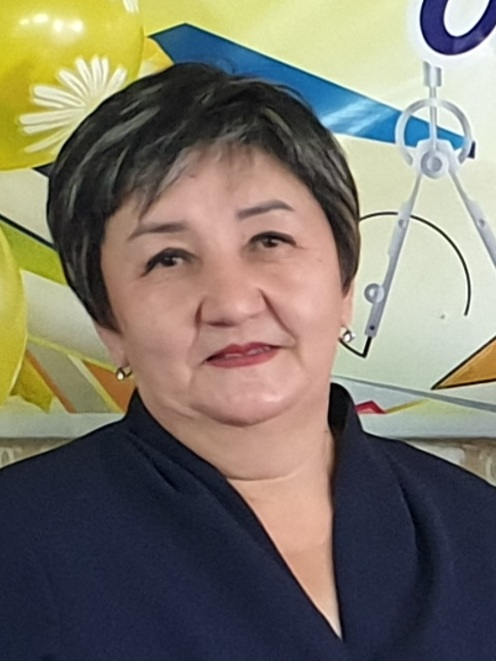  1 Ставка мектеп директоры 5 сағат қазақ  тілі9.00-18.0001.09.1998№87Педагог-эксперт 25.12.2018ж №3992Сулейменова Меруерт Аманжолқызы«Уголки ауылының НОББМ»КММБастауыш сынып, география пәні мұғалімі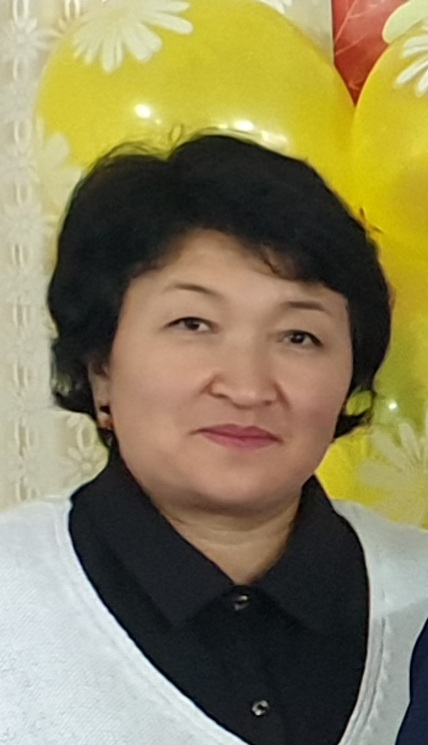 11 сағатБастауыш сыныпГеография 4 сағат9.00-18.0001.09.2006№36Педагог-эксперт 31.12.2019 №3833Қызбикенов Марат Алпысбайұлы«Уголки ауылының НОББМ»КММДене шынықтыру пәні мұғалімі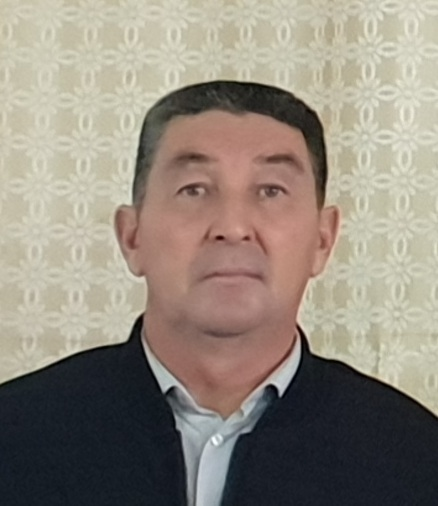 11 сағатДене шынықтыру9.00-18.0001.09.1994№13базалық4Толеген Жанар«Уголки ауылының НОББМ»КММБастауыш сынып мұғалімі, дайындық сынып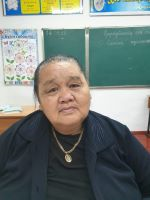  9 сағатБастауыш сынып9.00-18.0001.09.1994№14Педагог-эксперт25.12.2020 №2505Искиндирова Назымбек Аманжолқызы«Уголки ауылының НОББМ»КММҚазақ тілі,әдебиеті пәні мұғалімі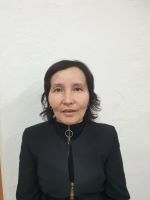 13 сағатҚазақ әдебиеті 9.00-18.0030.08.2024№23Педагог- модератор 28.06.2022ж №1466Напухан Елдос«Уголки ауылының НОББМ»КММФизика және математика пәні мұғалімі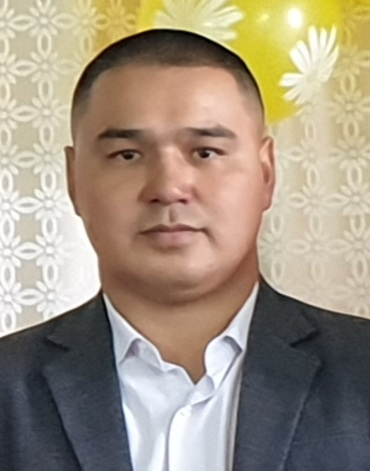  12 Сағат Математика және физика9.00-18.0001.09.2022№45базалық7Закирина Гульмира Оразбайқызы«Уголки ауылының НОББМ»КММАғылшын тілі пәні мұғалімі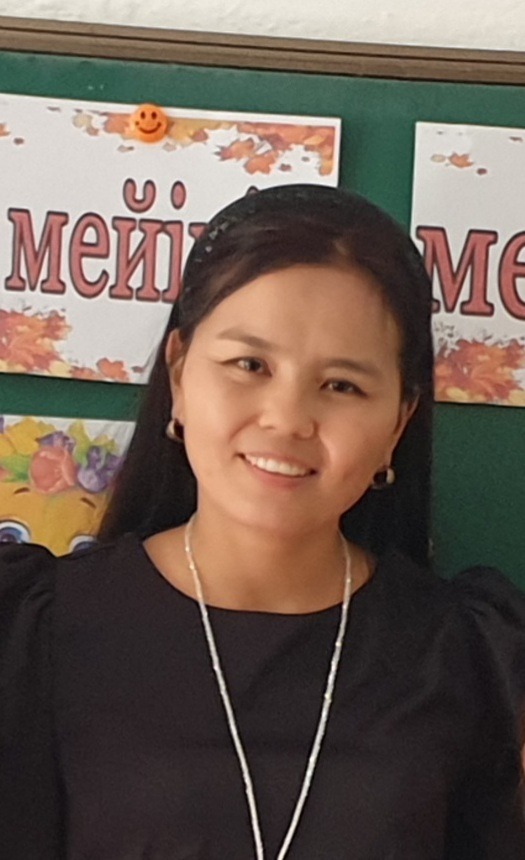 8 сағатАғылшын тілі Тәлімгер 0.5 9.00-18.0001.09.2011№17Педагог-модератор25.12. 2018   №3478Негметова Гульзифа Олжабайқызы«Уголки ауылының НОББМ жанындағы Балбөбек шағын орталығы »КММТәрбиеші 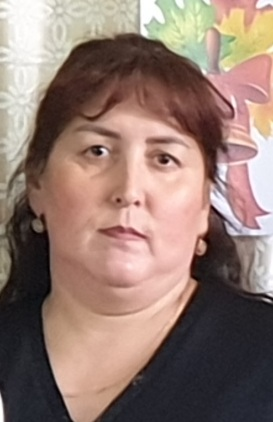 0,75 ставкаТәрбиеші09.00-13.0001.09.2010№30Базалық